.Right leadVINE RIGHT, TOUCH, VINE LEFT, TOUCHLINDY RIGHT, LINDY LEFTROCKING CHAIR, PIVOT 1/4 LEFT X 2STEP, TOUCH X 4Begin againKing of the Road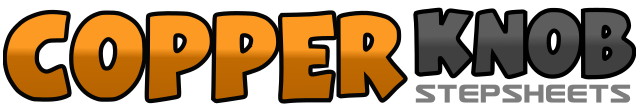 .......Count:32Wall:2Level:Beginner.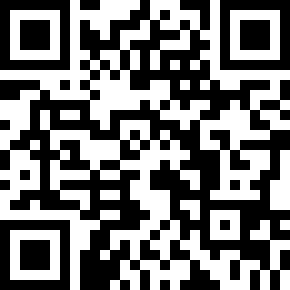 Choreographer:Kitty Russell (USA) - August 2018Kitty Russell (USA) - August 2018Kitty Russell (USA) - August 2018Kitty Russell (USA) - August 2018Kitty Russell (USA) - August 2018.Music:King of the Road - Roger MillerKing of the Road - Roger MillerKing of the Road - Roger MillerKing of the Road - Roger MillerKing of the Road - Roger Miller........1-4Step R to right (1), step L behind right (2), step R to right (3), touch L next to R (4)5-8Step L to left (5), step R behind L (6), step L to left (7), touch R next to L (8)1&2, 3-4Triple step R (1), L (&), R (2) to right, rock L back behind R (3), recover R forward (4)5&6,7-8Triple step L (5), R (&), L (6) to left, rock R back behind L (7), recover L forward (8)1-4Rock R forward (1), step L in place (2), rock R back (3), step L in place (4)5-6Step R forward (5), pivot 1/4 L (9:00) (6)7-8Step R forward (7), pivot 1/4 L (6:00) (8)1-2Step R (1), touch L next to R (2)3-4Step L (3), touch R next to L (4)5-6Step R (5), touch L next to R (6)7-8Step L (7), touch R next to L (8)